Муниципальное казенное дошкольное образовательное учреждение    «Детский сад комбинированного вида второй категории “Улыбка» п.Бабынино Бабынинского района Калужской областиКонспект образовательной деятельности с детьми младшего дошкольного возраста «В гостях у медведей»ОО «Познавательное развитие»	Подготовила:	педагог-психолог 	Суматохина                                                                                                                     Вера Александровна	  I квалификационная	 категорияБабынино,2020Цель: создание условий для формирования  познавательных процессов у детей  младшего дошкольного возраста посредством применения  нетрадиционного игрового оборудования – пирамиды –балансира.Задачи: 1. Формировать умение классифицировать предметы по величине, форме, цвету, развитие сенсорных представлений.2. развивать стремление  слышать и  слушать взрослого, формирование положительной самооценки и  воспитание доброжелательного отношения между детьми.3. развивать мелкую  моторику руки, воображение.Демонстрационный материал: книга А.Н. Печерской, изображения трех медведей  на подставке (большого, среднего и маленького размера). Раздаточный материал: цветы из мелованной бумаги разных цветов,  детская игрушка «Пирамидка-балансир».Предшествующая работа: изготовили изображение медведей разного размера, цветов из мелованной бумаги; изучили методическое пособие  сборник игр и упражнений «Играем, дружим, растем» (программа «Первые шаги»),  методические рекомендации по использованию игрового оборудования «Пирамидки -балансира».Предварительная работа:  формирование понятий величины предметов, сенсорных представлений.План – конспект занятияХод образовательной деятельности:Приветствие «Надуем шарик»Педагог-психолог предлагает детям надуть шарик – сделать  большой круг, проговаривая  звук «ш-ш». А потом сдуть шарик – сделать маленький круг со звуком «с-с».Чтение стихотворения  Л. Печерской «Кто в лесу дремучем рыщет и в кустах малину ищет?»Ребята, вы любите загадки отгадывать. Тогда я вам загадаю загадку:Кто в лесу дремучем рыщет,И в кустах малину ищет?А зимою спать ложится.Как в берлоге сладко спится!Лапу вкусную сосетИ во сне он видит мед.Кто это?Ребята, кто это? Какое животное сосет лапу в берлоге? Давайте посмотрим, открывайте уголочек книги! Кто это!Конечно, это же медведь! -Ребята, сегодня праздник у медведей, они сидят за столом, ждут нас. (дети подходят к столу, рассматривают медведей)Ребята, сколько  медведей? Давайте посчитаем. - У медведей сегодня праздник, а на праздник принято дарить подарки.(предъявляем пирамиду – балансир в разобранном виде, предлагаем детям самим выбрать для себя формочки, ставим формы выпуклой стороной вниз)-Ребята, какие красивые формочки. Давайте на них посмотрим. Возьмите их в руки, потрогайте, какие они на ощупь  гладкие?Теперь перевернем формочки на другую сторону. Посмотрим, что у нас здесь. А здесь у нас  углубление, поставим пальчик в углубление, давайте проведем пальцем по углублению. А теперь поместите туда ваш кулачок. Вмещается?Возьмем в руки формочки, ребята, они круглой формы, давайте покажем, какие они круглые. Они круглые как шарик, солнце, мячик. Поставьте их на стол – давайте покачаем их в одну сторону, в другую сторону. Как неваляшка качается! Теперь мы с вами их перевернем, попробуем покачать. Ребята, а сейчас они качаются?-Ребята, давайте посмотрим на формочки, какого они размера? Большие – или маленькие? (сравниваем размеры  формочек у детей в парах)-Ребята,  у кого самая большая формочка?-Ребята,  у кого самая маленькая формочка?Игра «Мы хорошие!»Дети встают рядом с педагогом. Педагог смотрит на детей и улыбается: Какие вы у меня хорошие! Для вас у меня есть игра. Я буду говорить, что надо делать, а вы повторяйте за мной.Ребята, погладьте свои ручки. Скажите громко: «Какие мы хорошие!»Ребята, погладьте свои ножки. Скажите громко: «Какие мы хорошие!»Ребята, погладьте свои щечки. Скажите громко: «Какие мы хорошие!»Ребята, погладьте свои ушки. Скажите громко: «Какие мы хорошие!»Ребята, погладьте свои головку. Скажите громко: «Какие мы хорошие!»-Ребята, сейчас  мы нашим медведям  соберем цветы на праздник!(педагог-психолог приглашает детей на полянку)Ребята, я вас приглашаю на чудесную полянку! Там растут цветы, они все разные, они все разного цвета: и желтые, и красные, и зеленые, и оранжевые, и бирюзовые. Сейчас мы с вами будем собирать цветы.(дети собирают цветы на полянке, в это время на столе остаются только  три формы большая, средняя, маленькая) После сбора цветов дети вместе с педагогом-психологом раскладывают цветы в формочки.-Ребята, мы собрали цветы, разложите их по формочкам.Ребята, цветы для медведей мы собрали, давайте подарим цветы в формах медведям. Самую большую формочку мы подарим большому медведю!Давайте посмотрим, у кого  самая большая формочка в руках? Скажите, какому медведю мы ее подарим: маленького роста, большого роста  или среднего роста?Дари ее большому медведю.Сейчас давайте посмотрим, где формочка поменьше?  Покажите, какому медведю  мы ее подарим ?Дарим ее медведю поменьше.Самую маленькую форму, какому медведю подарим?Дарим ее маленькому медведю Мишутке.Медведи остались очень довольны, они рады подаркам. Но больше всего медведи любят играть, а вы любите играть?Тогда я приглашаю вас немного поиграть!Пальчиковая игра «Как под горкой снег, снег и под елкой снег, снег…»Как на горке снег, снег,
(показывать руками «горку»)
Снег, снег, снег, снег.
(двигать руками, перебирая пальцами)
И под горкой снег, снег,
(показывать руками «под горкой»)
Снег, снег, снег, снег.
(двигать руками, перебирая пальцами)
А под снегом спит медведь.
(сначала ладошки под щечку, а потом изобразить уши медведя)
Тише, тише, не шуметь!
(пальчик ко рту, грозить пальчиком)Рефлексивно-оценочный этапРебята, у кого мы были  сегодня  в гостях на празднике?Что мы дарили?Какого размера были вазочки? А какой формы они были?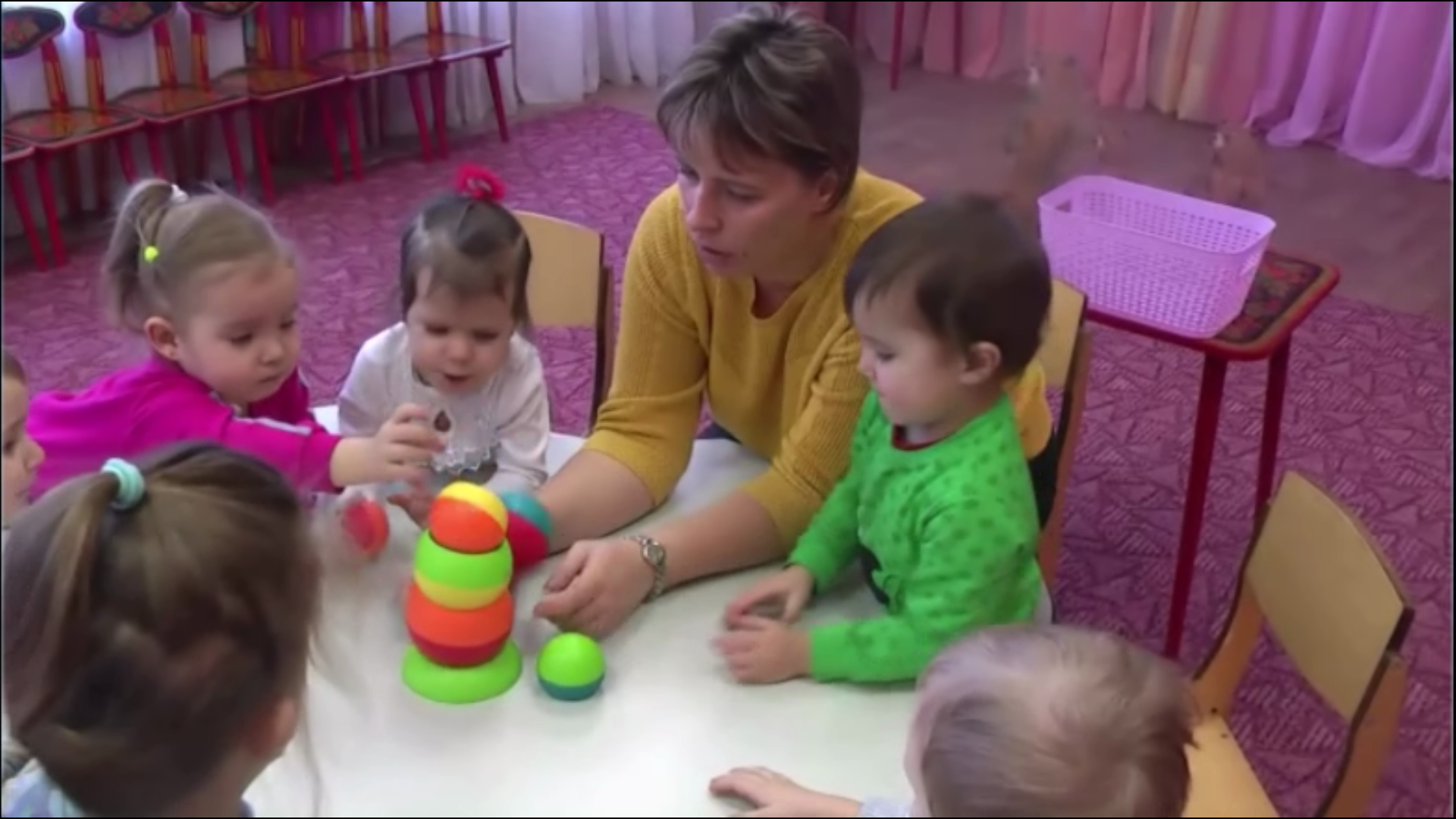 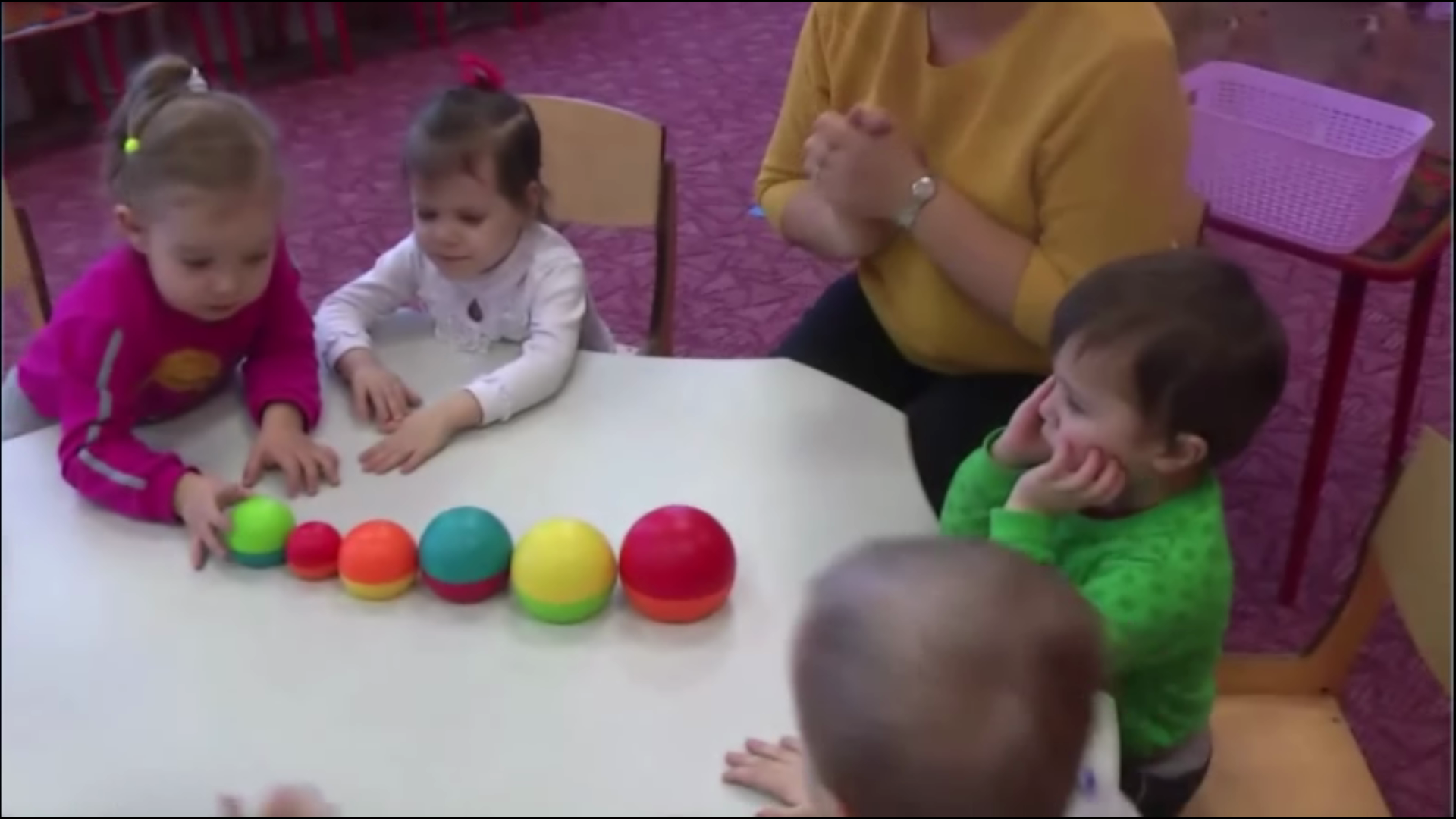 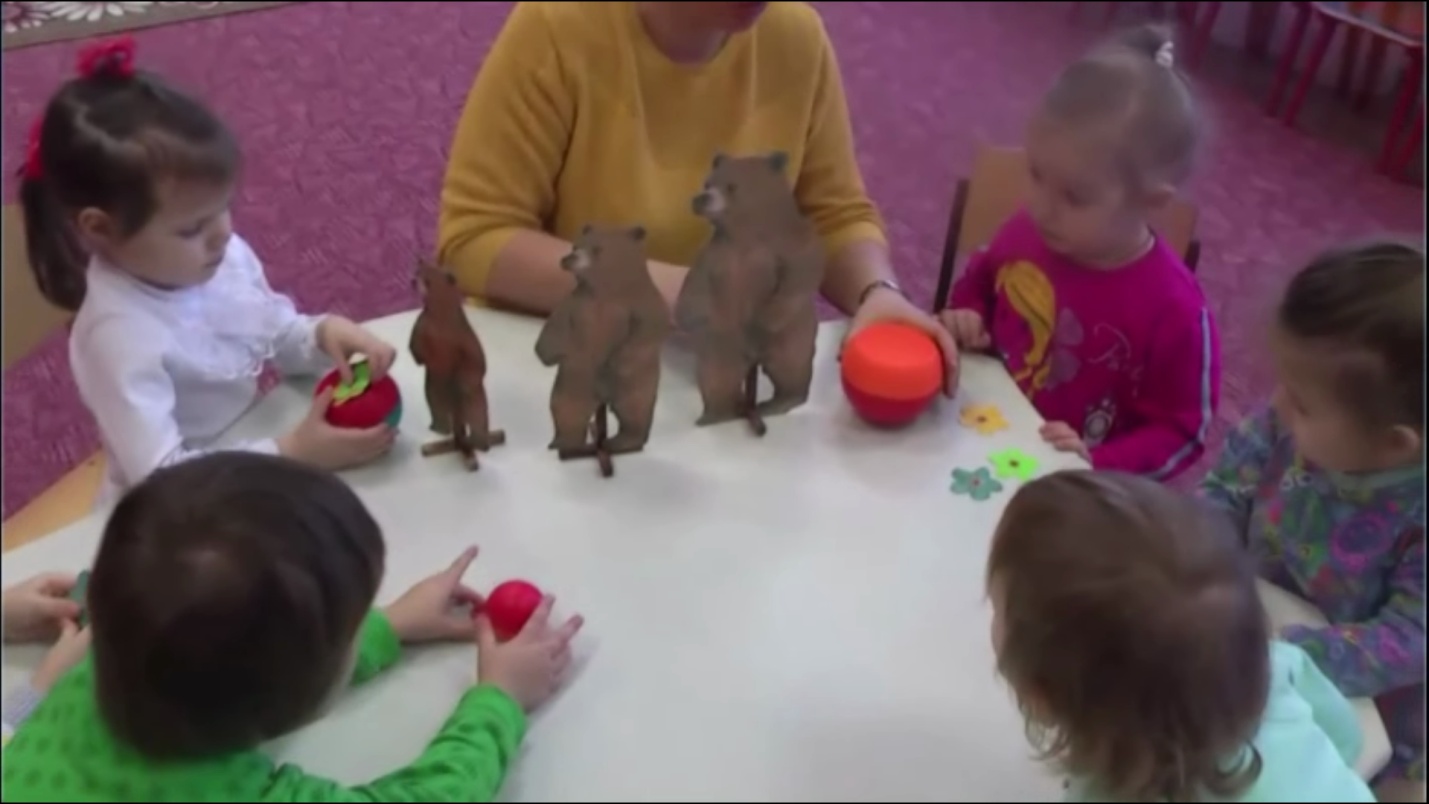 Используемая литератураБелькович В.Ю., Артюхова В.С. Играем, дружим, растем! Сборник развивающих игр. Группа раннего возраста.М.: Русское слово, 2019.Смирнова Е.О., ХолмогороваВ.М.: Социально-коммуникативное развитие детей. Методические материалы. –М.: Русское слово, 2019.ЧастизанятияЭтапы занятияВремяСодержаниедеятельности, приёмыДеятельность педагогаДействия детейЗадачиIВводная частьМотивация, создание проблемной ситуации2 минутыПриветствиеИгра «Надуем шарик!»Педагог-психолог предлагает детям надуть шарик – сделать  большой круг, проговаривая  звук «ш-ш». А потом сдуть шарик – сделать маленький круг со звуком «с-с».Дети стоят в кругуСоздать доброжелательное настроение на взаимодействиеIВводная частьМотивация, создание проблемной ситуации2 минутыМотивация загадываниезагадки   Чтение стихотворения  Л. Печерской «Кто в лесу дремучем рыщет и в кустах малину ищет?», показ книги с иллюстрациями,  Дети стоят вокруг педагога,Вызвать интерес к предстоящей деятельностиIIОсновная часть1.Совместная и деятельность3 минуты Знакомство с медведями, рассматривание фигур медведейПредъявление «Пирамиды – балансира» в разобранном виде  Рассматривание изображений трех медведей, выделение  их размеровРассматривание  составляющих частей пирамиды - формочек  Дети  сидят за столомДети сами выбирают из корзины формочкуСравнение фигур по  размеру,  формирование умения слушать педагогаIIОсновная часть2. Самостоятельная деятельность3 минуты Опытно -аналитическая деятельность с частями пирамиды  Выявление признаков формочек (размер, наличие выпуклостей и углублений). Педагог следит за выполнением, побуждает детей к совместной деятельности Дети гладят формочку, сравнивают в парах формы, помещают кулачок в углубление, пытаются покачать формочки на столе, смотрят получилось ли у них покачать формыРазвитие умения  сравнивать предметы по величине, формирование умения работать  самостоятельно и в паре, IIОсновная частьИгра «Мы хорошие»Игра «Мы хорошие»Игра «Мы хорошие»Игра «Мы хорошие»Игра «Мы хорошие»Формирование положительной самооценки и  воспитание доброжелательного отношения между детьмиIIОсновная часть3. Совместная и деятельность2 минуты Рассматривание цветов на волшебной полянке Педагог предлагает воспитанникам  называть основные  цвета Дети собирают цветы на полянкеРазвитие мелкой моторики руки, воображенияIIОсновная часть4. Самостоятельная деятельность3 минутыАнализ и Сравнение предметов по размеру Педагог предлагает детям положить  собранные цветы в формочки, и подарить формочки медведям в зависимости от размера: большому медведю – большую форму, среднему медведю – форму среднего размера, маленькую форму – маленькому медведю Дети  помещают цветы в формочки и дарят их медведям в зависимости от величиныФормирование умения соотносить предметы по размеру, развитие умения работать самостоятельно, развитие умения взаимодействия со сверстникомIIIЗаключительнаячастьРефлексия (анализ собственной деятельности)2 минутыАнализируется деятельность детей  на занятии (беседа)  Педагог задает детям вопросы Дети стоят в кругу, отвечают на вопросы  педагога.Развитие  коммуникативных умений